FICHE METHODOLOGIQUE   	                                 S’ORGANISER                        Afin de mieux maîtriser les méthodes, améliorer la maîtrise de la langue ou renforcer vos connaissances culturelles vous devrez consacrer à l’anglais un temps de travail  QUOTIDIEN sous diverses formes. Le site mylittleprepa (http://myprepa.weebly.com/)   sera votre compagnon au cours des deux années à venir.  FICHE METHODOLOGIQUE   	                LA REVUE DE PRESSE                       	En CPGE, vous devrez vous familiariser avec la presse de langue anglaise. Les sujets écrits des différents concours sont construits autour d’articles tirés de journaux et magazines britanniques (The Guardian, The Independent, The Economist, …)    et américains tels que le NY Times, the Washington Post, ou Newsweek,etc.  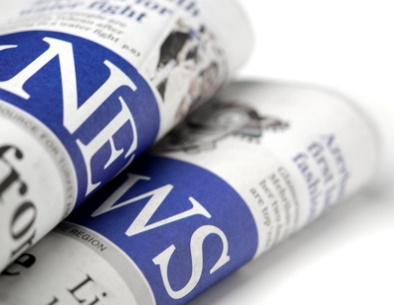 Les oraux des concours sont des textes ou des enregistrements tirés des médias britanniques (BBC, …) ou américains (NPR, PBS,etc...). 
☺Chaque lundi, en début de séance, 30 minutes seront consacrées à une revue de presse.  Il s’agit d’un moment privilégié pour améliorer   ses compétences d’expression et d’ interaction orale. Lors de ces séances vous pourrez également travailler la méthodologie de la synthèse, de la  reformulation ainsi que  le vocabulaire de l’argumentation. Dans la partie The Newsroom du site Mylittleprepa (http://myprepa.weebly.com/)   , vous trouverez quelques liens vers des articles de presse, des vidéos, des podcasts, etc….. Vous devrez prendre des notes après avoir lu/écouté ces documents. Pour les étudiants qui souhaitent être guidés,  une fiche-questionnaire vous permettra de vous concentrer sur les informations importantes. Vos réponses à ces questions seront les  notes qui serviront de support à votre prise de parole en cours.En cours vous serez invités à vous exprimer en continu sur ce que vous aurez lu/vu ou à réagir aux réponses de vos camarades.☺Chaque semaine un groupe de 3 élèves sera chargé de préparer un diaporama comportant les rubriques ci-dessous (voir modèles). Ces élèves seront bien sûr dispensés du travail présenté précedemment, afin de mieux se préparer à la présentation de leur  diaporama en classe , exercice qui ne devra pas excéder 10 minutes.  WORDS OF THE WEEK/ PICTURE OF THE WEEK/ PERSON OF THE WEEK/ QUOTATION OF THE WEEK/ CARTOON OF THE WEEK☺ Ce travail hebdomadaire réalisé de manière collective ne doit pas vous empêcher d’utiliser les médias de manière autonome. Il s’agit pour moi de vous mettre le pied à l’étrier, et c’est là  un minimum requis pour progresser. Vous devez en effet acquérir de l’aisance et de la rapidité lors de la lecture en VO, une maîtrise du journalease (vocabulaire anglais de la presse), vous familiariser avec les grands enjeux du monde anglophone pour percevoir et maîtriser les nombreuses références et allusions culturelles. Lundi Reprise/remédiation (1h)Je revois les notes prises en cours/ jje les complète si nécessaire/je fais les exercices en prévision du cours suivant./ j’approfondis ce qui n’a pas été bien compris. Je n’hésite pas à solliciter le professeur par mail si nécessaire pour avoir des précisions, demander des documents ou signaler une difficulté.Mardi Entraînement à la lecture et/ou à l’ écoute de documents en anglais (20 min)Je me détends en lisant une nouvelle, une planche de  BD en anglais,…. Je peux également regarder un épisode d’une série , un documentaire, …en VO .  Des liens sont proposés chaque semaine sur le site. Les séries sont choisies pour leur intérêt linguistique mais aussi culturel.La lecture/écoute régulière de ces documents vous permettra d’enrichir vos prises de parole en classe et en kholle mais aussi vos  essais.MercrediReprise/remédiation (1h)Je revois les notes prises en cours/ je fais les exercices en prévision du cours suivant./ j’approfondis ce qui n’a pas été bien comprisJeudi Entraînement à la lecture et/ou à l’ écoute de documents en anglais (20 min)Je me détends en lisant une nouvelle, une planche de  BD en anglais,…. Je peux également regarder un épisode d’une série , un documentaire, …en VO .  Des liens sont proposés chaque semaine sur le site. Les séries sont choisies pour leur intérêt linguistique mais aussi culturel.La lecture/écoute régulière de ces documents vous permettra d’enrichir vos prises de parole en classe et en kholle mais aussi vos  essais.Vendredi Entraînement à la lecture et/ou à l’ écoute de documents en anglais (20 min)Nous sommes en fin de semaine, une fois achevée la préparation de votre DS du lendemain, détendez-vous en lisant une nouvelle, une planche de  BD en anglais. Vous pouvez également regarder un épisode d’une série , un documentaire, …en VO .  Des liens vous sont proposés chaque semaine sur le site. Les séries sont choisies pour leur intérêt linguistique mais aussi culturel La lecture/écoute régulière de ces documents vous permettra d’enrichir vos prises de parole en classe et en kholle mais aussi vos essais.Samedi Vocabulaire (30 min)Traduction (45 min )Apprentissage systématique de vocabulaire (100 mots par semaine).     Voir fiche de la semaine sur le site mylittleprepaEntraînement systématique à la traduction : phrases de thème et de version en lien avec le vocabulaire appris.Dimanche Revue de presse (30 min)Préparation de kholles ou des  DS/DM (30 min à 1h)Une sélection d’articles sera mise en ligne chaque samedi et devra faire l’objet d’un travail plus ou moins approfondi qui sera vérifié en classe le lundi.  (Voir démarche)Les colles sont mises en ligne le samedi après-midi et doivent être préparées en respectant les consignes.Les DM seront mis en ligne en début de mois et devront être rendus en fin de mois (aucun délai ne sera accordé sauf cas particulier)